Занятие по плетению бисером «Веселые зачата»Тема: «Плетение зайчика из бисера»Цель: Продолжать отрабатывать навык параллельного плетения. Учить читать схемы. Развивать интерес к бисероплетению, мелкую моторику рук.Оборудование: проектор, экран, компьютер.Материал и инструменты: Бисер №8 белого, розового, красного и черного цветов, леска, ножницы, карандаш, тетрадь для зарисовки схем, схемы,   иллюстрации - картин с изображением зайчишек, презентация.Ход урока:Учитель: Что за зверь лесной, 
Встал, как столбик, под сосной, 
И стоит среди травы, 
Уши больше головы?(Заяц)Ответы детейУчитель: Верно это заяц. (Демонстрация слайдов)Ребята, а что вы знаете о зайцах? Где они живут? Как выглядят? Чем питаются? Какие характерные особенности у этого зверька? Как изменяется его шуба в зависимости от времени года? С какими врагами встречается он в лесу? Как защищается? Приносит пользу или вред?Ответы детей
УчительМы с вами посмотрели много интересных иллюстраций, поговорили об образе жизни этого зверька, а теперь давайте сплетем его из бисера. Давайте посмотрим на схему и определим бисер, каких цветов нам понадобится? Ответы детейУчительВерно, нам нужно четыре основных цвета (белый, черный, красный и розовый) и еще один  дополнительный для бантика. Плетение начинается с макушки зверька. Способ плетения – параллельный. Давайте вспомним, как выполняется параллельный способ плетения?Ответы детей.УчительРебята, давайте вспомним о правилах техники безопасности. Как нужно держать и передавать ножницы? Как правильно отматывать леску? Можно ли брать бисер и леску в рот?Рассмотреть схему плетения, определить этапы работы.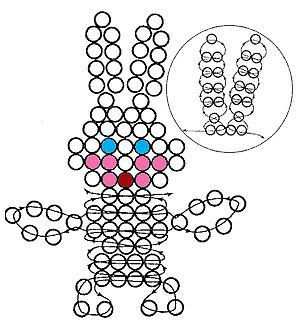 На экране появляются слайды с поэтапной схемой работы.Показ приема плетения ушек зверька учителем.Приступаем к плетению.Практическая работа После 20 минут работы – гимнастика для глаз.Продолжение работы.Подведение итогов.